A radical expression is made up of 3 parts: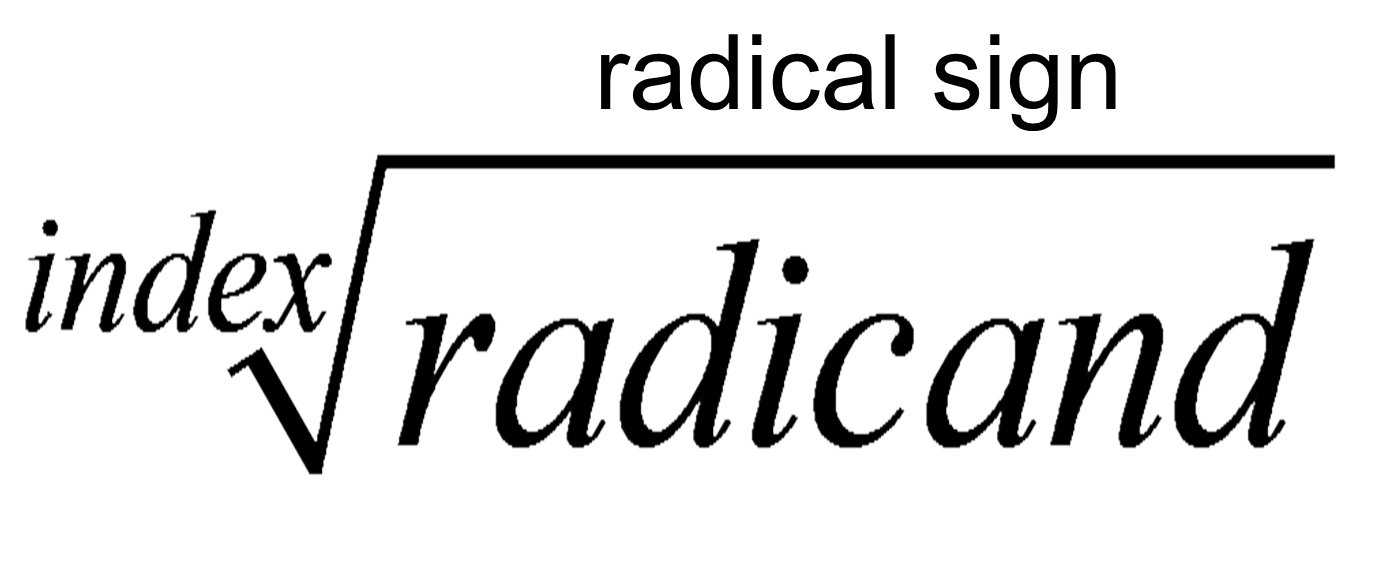 To Simplify a Radical Expression:1.) Identify the ____________________.2.) Break down the number under the radical into any 2 factors. Continue to break down factors until you reach all prime numbers. _________________ ALL OF THE PRIME NUMBERS.3.) Use the index to determine "how many of the same number you need in order to take ___________________ of those numbers to the outside of the radical." Repeat this for all sets that you can make. 4.) ______________ all of the numbers you bring to the _________________________ of the radical. Multiply any remaining numbers together on the inside.5.) For any variables under the radical, take the exponent and _________________ by the index. The whole number of times it divides is the exponent to the variable on the _____________ of the radical and the remainder is the exponent to the variable on the _____________ of the radical. *For any common variable on the outside of the radical, ___________ their exponents together. Examples: Simplify completely.1.) 1.) 2.) 2.) 3.) 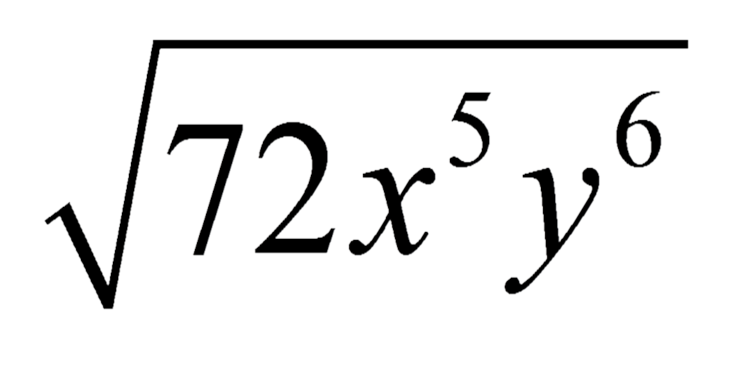 4.)4.)5.)6.) 6.) 